3565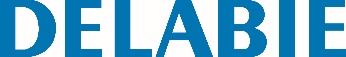 Toilet roll holder with spindleАртикул: 3565 Технические характеристикиToilet roll holder with spindle. One-piece hinged cover for easy maintenance and better hygiene. Anti-theft, integral polycarbonate spindle. White powder-coated bacteriostatic 304 stainless steel. Concealed fixings.Dimensions: 119 x 140 x 80mm.10-year warranty.